УКРАЇНАЧЕРНІГІВСЬКА  МІСЬКА  РАДАВИКОНАВЧИЙ  КОМІТЕТ. Чернігів, вул. Магістратська, 7_______________________________________тел 77-48-08ПРОТОКОЛ № 18			засідання виконавчого комітету міської радим. Чернігів						Розпочато засідання о 10.00                                                                                   Закінчено засідання о 10.50                                                                                                 7 червня  2018 рокуМіський голова								В. А. АтрошенкоСекретар міської ради 							М. П. Черненок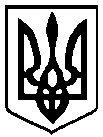                                                 Брали участь у засіданні:                                                Брали участь у засіданні:                                                Брали участь у засіданні:Головує:Головує:Атрошенко В. А. Атрошенко В. А. міський голова (питання порядку денного №№ 1 – 6)Члени виконавчого комітету міської ради:Бойко Т. О.Бойко Т. О.голова чернігівського осередку ГО «Міжнародний інститут гуманітарних технологій» Козир О. І.Козир О. І.головний архітектор проектів приватного підприємства «АРДІ КА» Ломако О. А.Ломако О. А.заступник міського голови Черненко А. В.Черненко А. В.заступник міського голови Черненок М. П.Черненок М. П.секретар міської ради Хоніч О. П.Хоніч О. П.заступник міського голови Шевченко О. В.Шевченко О. В.перший заступник міського голови Відсутні члени виконавчого комітету міської ради:Атрощенко О. А.Атрощенко О. А.заступник міського голови Власенко Ю. Д.Власенко Ю. Д.представник міської організації Всеукраїнського об’єднання"Батьківщина" Фесенко С. І. Фесенко С. І. заступник міського голови – керуючий справами виконкому Запрошені на засідання виконавчого комітету міської ради:Брусильцева І. М.Брусильцева І. М.- начальник відділу звернень громадян міської ради (12)Вовк П. І.Вовк П. І.- заступник директора КП «Чернігівводоканал» міської ради (18)Калюжний С. С.Калюжний С. С.- начальник управління архітектури та містобудування міської ради (13 - 16)Католик М. А.Католик М. А.- начальник відділу квартирного обліку та приватизації житлового фонду міської ради (7. 8)Кухар В. В.Кухар В. В.- начальник управління охорони здоров’я міської ради (19)Куц Я. В.Куц Я. В.- начальник управління житлово-комунального господарства міської ради (1 - 5)Лазаренко С. М.Лазаренко С. М.- начальник організаційного відділу міської ради (1 - 21)Лисенко О. Ю.Лисенко О. Ю.- начальник фінансового управління міської ради (1- 21)Миколаєнко Р. С.Миколаєнко Р. С.- начальник юридичного відділу міської ради (1 - 21)Назадзе С. Назадзе С. - головний спеціаліст прес-служби міської ради (1 – 21)Редік А. В.Редік А. В.- начальник загального відділу міської ради (1 – 21) Святушенко С. М.Святушенко С. М.- заступник начальника управління економічного розвитку міста міської ради  (1 - 6)Сікач Н. М,Сікач Н. М,- заступник начальника управління транспорту, транспортної інфраструктури та зв’язку міської ради (9)Сковрунський Я. В.Сковрунський Я. В.- начальник житлово-комунального підприємства корпорації «Чернігівоблагропромбуд» (6)Шевчук О. І.Шевчук О. І.- начальник управління культури та туризму міської ради (10, 11)Відповідно до Закону України «Про запобігання корупції» ніхто з членів виконавчого комітету міської ради не повідомив про реальний або потенційний конфлікт інтересів.Відповідно до Закону України «Про запобігання корупції» ніхто з членів виконавчого комітету міської ради не повідомив про реальний або потенційний конфлікт інтересів.Відповідно до Закону України «Про запобігання корупції» ніхто з членів виконавчого комітету міської ради не повідомив про реальний або потенційний конфлікт інтересів.1. СЛУХАЛИ:	Про підготовку міського комунального господарства до роботи в осінньо-зимовий період 2018 – 2019 роківПро підготовку міського комунального господарства до роботи в осінньо-зимовий період 2018 – 2019 роківДоповідав:                                Куц Я. В.                                                   Атрошенко В. А.Доповідав:                                Куц Я. В.                                                   Атрошенко В. А.ГОЛОСУВАЛИ:"ЗА" – одноголосно"ЗА" – одноголосноВИРІШИЛИ:Рішення № 243 додаєтьсяРішення № 243 додається2. СЛУХАЛИ:	Про затвердження переліку об’єктів по капітальному ремонту житлового фонду  об’єднань  співвласників багатоквартирних  будинків,  що співфінансуються за рахунок коштів міського бюджету  міста  ЧерніговаПро затвердження переліку об’єктів по капітальному ремонту житлового фонду  об’єднань  співвласників багатоквартирних  будинків,  що співфінансуються за рахунок коштів міського бюджету  міста  ЧерніговаДоповідав:                                Куц Я. В.                                                   Атрошенко В. А.Доповідав:                                Куц Я. В.                                                   Атрошенко В. А.ГОЛОСУВАЛИ:"ЗА" – одноголосно"ЗА" – одноголосноВИРІШИЛИ:Рішення № 244 додаєтьсяРішення № 244 додається3. СЛУХАЛИ: Про внесення змін і доповнень до рішення виконавчого комітету міської ради від 18 січня 2018 року № 18 «Про затвердження переліків об’єктів житлово-комунального господарства, інших об’єктів інфраструктури та природоохоронних заходів на 2018 рік, що фінансується за рахунок коштів міського бюджету міста Чернігова»Про внесення змін і доповнень до рішення виконавчого комітету міської ради від 18 січня 2018 року № 18 «Про затвердження переліків об’єктів житлово-комунального господарства, інших об’єктів інфраструктури та природоохоронних заходів на 2018 рік, що фінансується за рахунок коштів міського бюджету міста Чернігова»Доповідав:                                Куц Я. В.                                                   Атрошенко В. А.Доповідав:                                Куц Я. В.                                                   Атрошенко В. А.ГОЛОСУВАЛИ:"ЗА" – одноголосно"ЗА" – одноголосноВИРІШИЛИ:Рішення № 245 додаєтьсяРішення № 245 додається4. СЛУХАЛИ:Про перекриття руху автотранспортуПро перекриття руху автотранспортуДоповідав:                                Куц Я. В.                                                   Атрошенко В. А.Доповідав:                                Куц Я. В.                                                   Атрошенко В. А.ГОЛОСУВАЛИ:"ЗА" – одноголосно"ЗА" – одноголосноВИРІШИЛИ:Рішення № 246 додаєтьсяРішення № 246 додається5. СЛУХАЛИ:Про надання згоди на створення об’єкта інженерно-транспортної  інфраструктури та благоустроюПро надання згоди на створення об’єкта інженерно-транспортної  інфраструктури та благоустроюДоповідав:                                Куц Я. В.                                                   Атрошенко В. А.Доповідав:                                Куц Я. В.                                                   Атрошенко В. А.ГОЛОСУВАЛИ:"ЗА" – одноголосно"ЗА" – одноголосноВИРІШИЛИ:Рішення № 247 додаєтьсяРішення № 247 додається6. СЛУХАЛИ:Про тарифи на послуги з утримання будинків і споруд та прибудинкових територій ЖКП корпорації «Чернігівоблагропромбуд»Про тарифи на послуги з утримання будинків і споруд та прибудинкових територій ЖКП корпорації «Чернігівоблагропромбуд»Доповідав:                                  Сковрунський Я. В.Виступили:                               Черненко А. В.                                                   Ломако О. А.                                                      Атрошенко В. А.Доповідав:                                  Сковрунський Я. В.Виступили:                               Черненко А. В.                                                   Ломако О. А.                                                      Атрошенко В. А.ГОЛОСУВАЛИ:"ЗА" – одноголосно"ЗА" – одноголосноВИРІШИЛИ:Рішення № 248 додаєтьсяРішення № 248 додається7. СЛУХАЛИ:Про затвердження списків громадян, поставлених  на  квартирний  облік, зміну  статусу  службового  житла, виділення житла громадянам міста, видачу ордерівПро затвердження списків громадян, поставлених  на  квартирний  облік, зміну  статусу  службового  житла, виділення житла громадянам міста, видачу ордерівДоповідав:                                  Католик М. А.Виступив:                                   Черненок М. П.Доповідав:                                  Католик М. А.Виступив:                                   Черненок М. П.ГОЛОСУВАЛИ:"ЗА" – 7Атрошенко В. А. був відсутній та не брав участь у голосуванні"ЗА" – 7Атрошенко В. А. був відсутній та не брав участь у голосуванніВИРІШИЛИ:Рішення № 249 додаєтьсяРішення № 249 додається8. СЛУХАЛИ:Про видачу дубліката свідоцтва про право власності на житлоПро видачу дубліката свідоцтва про право власності на житлоДоповідав:                                  Католик М. А.Виступив:                                   Черненок М. П.Доповідав:                                  Католик М. А.Виступив:                                   Черненок М. П.ГОЛОСУВАЛИ:"ЗА" – 7Атрошенко В. А. був відсутній та не брав участь у голосуванні"ЗА" – 7Атрошенко В. А. був відсутній та не брав участь у голосуванніВИРІШИЛИ:Рішення № 250 додаєтьсяРішення № 250 додається9. СЛУХАЛИ:Про затвердження Правил користування міським електричним транспортом в м. ЧерніговіПро затвердження Правил користування міським електричним транспортом в м. ЧерніговіДоповідала:                                Сікач Н. М.Виступив:                                   Черненок М. П.Доповідала:                                Сікач Н. М.Виступив:                                   Черненок М. П.ГОЛОСУВАЛИ:"ЗА" – 7Атрошенко В. А. був відсутній та не брав участь у голосуванні"ЗА" – 7Атрошенко В. А. був відсутній та не брав участь у голосуванніВИРІШИЛИ:Рішення № 251 додаєтьсяРішення № 251 додається10. СЛУХАЛИ:Про затвердження Положення про плату за навчання дітей в колективах комунального підприємства «Міський Палац культури імені В’ячеслава Радченка» Чернігівської міської радиПро затвердження Положення про плату за навчання дітей в колективах комунального підприємства «Міський Палац культури імені В’ячеслава Радченка» Чернігівської міської радиДоповідав:                                  Шевчук О. І.Виступили:                               Черненко А. В.                                                   Ломако О. А.                                                      Черненок М. П.Доповідав:                                  Шевчук О. І.Виступили:                               Черненко А. В.                                                   Ломако О. А.                                                      Черненок М. П.ГОЛОСУВАЛИ:"ЗА" – 7Атрошенко В. А. був відсутній та не брав участь у голосуванні"ЗА" – 7Атрошенко В. А. був відсутній та не брав участь у голосуванніВИРІШИЛИ:Рішення № 252 додаєтьсяРішення № 252 додається11. СЛУХАЛИ:Про затвердження Статуту у новій редакції та розширення  предмету діяльності комунального підприємства «Міський Палац культури імені В’ячеслава Радченка» Чернігівської міської радиПро затвердження Статуту у новій редакції та розширення  предмету діяльності комунального підприємства «Міський Палац культури імені В’ячеслава Радченка» Чернігівської міської радиДоповідав:                                  Шевчук О. І.Виступив:                                   Черненок М. П.Доповідав:                                  Шевчук О. І.Виступив:                                   Черненок М. П.ГОЛОСУВАЛИ:"ЗА" – 7Атрошенко В. А. був відсутній та не брав участь у голосуванні"ЗА" – 7Атрошенко В. А. був відсутній та не брав участь у голосуванніВИРІШИЛИ:Рішення № 253 додаєтьсяРішення № 253 додається12. СЛУХАЛИ:Про надання одноразової матеріальної допомоги при народженні дитиниПро надання одноразової матеріальної допомоги при народженні дитиниДоповідала:                                Брусильцева І. М.Виступили:                               Хоніч О. П.                                                   Ломако О. А.                                                    Лисенко О. Ю.                                                     Черненок М. П.Доповідала:                                Брусильцева І. М.Виступили:                               Хоніч О. П.                                                   Ломако О. А.                                                    Лисенко О. Ю.                                                     Черненок М. П.ГОЛОСУВАЛИ:"ЗА" – 7Атрошенко В. А. був відсутній та не брав участь у голосуванні"ЗА" – 7Атрошенко В. А. був відсутній та не брав участь у голосуванніВИРІШИЛИ:Рішення № 254 додаєтьсяРішення № 254 додається13. СЛУХАЛИ:Про затвердження та надання містобудівних умов і обмежень забудови земельних ділянокПро затвердження та надання містобудівних умов і обмежень забудови земельних ділянокДоповідав:                                 Калюжний С. С.Виступив:                                  Черненок М. П.Доповідав:                                 Калюжний С. С.Виступив:                                  Черненок М. П.ГОЛОСУВАЛИ:"ЗА" – 7Атрошенко В. А. був відсутній та не брав участь у голосуванні"ЗА" – 7Атрошенко В. А. був відсутній та не брав участь у голосуванніВИРІШИЛИ:Рішення № 255 додаєтьсяРішення № 255 додається14. СЛУХАЛИ:Про присвоєння та зміну поштових адрес об'єктам нерухомого майнаПро присвоєння та зміну поштових адрес об'єктам нерухомого майнаДоповідав:                                 Калюжний С. С.Виступив:                                  Черненок М. П.Доповідав:                                 Калюжний С. С.Виступив:                                  Черненок М. П.ГОЛОСУВАЛИ:"ЗА" – 7Атрошенко В. А. був відсутній та не брав участь у голосуванні"ЗА" – 7Атрошенко В. А. був відсутній та не брав участь у голосуванніВИРІШИЛИ:Рішення № 256 додаєтьсяРішення № 256 додається15. СЛУХАЛИ:Про зміну статусу квартири та присвоєння поштової адресиПро зміну статусу квартири та присвоєння поштової адресиДоповідав:                                 Калюжний С. С.Виступив:                                  Черненок М. П.Доповідав:                                 Калюжний С. С.Виступив:                                  Черненок М. П.ГОЛОСУВАЛИ:"ЗА" – 7Атрошенко В. А. був відсутній та не брав участь у голосуванні"ЗА" – 7Атрошенко В. А. був відсутній та не брав участь у голосуванніВИРІШИЛИ:Рішення № 257 додаєтьсяРішення № 257 додається16. СЛУХАЛИ:Про внесення змін до складу постійно діючої комісії з розгляду питань пайової участі (внеску) замовників (інвесторів) у створенні і розвитку інженерно - транспортної та соціальної інфраструктури міста ЧерніговаПро внесення змін до складу постійно діючої комісії з розгляду питань пайової участі (внеску) замовників (інвесторів) у створенні і розвитку інженерно - транспортної та соціальної інфраструктури міста ЧерніговаДоповідав:                                 Калюжний С. С.Виступив:                                  Черненок М. П.Доповідав:                                 Калюжний С. С.Виступив:                                  Черненок М. П.ГОЛОСУВАЛИ:"ЗА" – 7Атрошенко В. А. був відсутній та не брав участь у голосуванні"ЗА" – 7Атрошенко В. А. був відсутній та не брав участь у голосуванніВИРІШИЛИ:Рішення № 258 додаєтьсяРішення № 258 додається17. СЛУХАЛИ:Про надання матеріальної допомогиПро надання матеріальної допомогиДоповідала:                                Лисенко О. Ю.Виступив:                                   Черненок М. П.Доповідала:                                Лисенко О. Ю.Виступив:                                   Черненок М. П.ГОЛОСУВАЛИ:"ЗА" – 7Атрошенко В. А. був відсутній та не брав участь у голосуванні"ЗА" – 7Атрошенко В. А. був відсутній та не брав участь у голосуванніВИРІШИЛИ:Рішення № 259 додаєтьсяРішення № 259 додається18. СЛУХАЛИ:Про перекриття руху автотранспортуПро перекриття руху автотранспортуДоповідав:                                 Вовк П. І.Виступив:                                  Черненок М. П.Доповідав:                                 Вовк П. І.Виступив:                                  Черненок М. П.ГОЛОСУВАЛИ:"ЗА" – 7Атрошенко В. А. був відсутній та не брав участь у голосуванні"ЗА" – 7Атрошенко В. А. був відсутній та не брав участь у голосуванніВИРІШИЛИ:Рішення № 260 додаєтьсяРішення № 260 додається19. СЛУХАЛИ:Про надання згоди на передачу майнаПро надання згоди на передачу майнаДоповідав:                                 Кухар В. В.Виступив:                                  Черненок М. П.Доповідав:                                 Кухар В. В.Виступив:                                  Черненок М. П.ГОЛОСУВАЛИ:"ЗА" – 7Атрошенко В. А. був відсутній та не брав участь у голосуванні"ЗА" – 7Атрошенко В. А. був відсутній та не брав участь у голосуванніВИРІШИЛИ:Рішення № 261 додаєтьсяРішення № 261 додається20. СЛУХАЛИ:Про розпорядження, видані з 18 травня до 7 червня  2018 року включноПро розпорядження, видані з 18 травня до 7 червня  2018 року включноПротокольно:Взяти до відома, що з 18 травня до 7 червня 2018 року включно видано розпорядження міського голови № 136-р– № 156- р Протокольно:Взяти до відома, що з 18 травня до 7 червня 2018 року включно видано розпорядження міського голови № 136-р– № 156- р 21. СЛУХАЛИ:Про порядок денний наступного засідання виконавчого комітету міської ради Про порядок денний наступного засідання виконавчого комітету міської ради ВИРІШИЛИ:На наступному засіданні виконавчого комітету міської ради розглянути поточні питанняНа наступному засіданні виконавчого комітету міської ради розглянути поточні питання